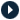 Curriculum Vitae  | Tomasz Persoonlijke detailsGeboortedatum             29/05/1979Woonplaats                RaamsdonksveerGeslachtManOpleidingen2018 - 2018LBO - Nederland    Transport Veilig verplaatsenVeilig verplaatsen zware constructies2018 - 2018LBO - Nederland    Transport werkenVolgens protocol werken2013 - 2013LBO - Oerlikon    Welding Operator; SAF Oerlikon OP 121 TT. Welding Operator . CertificateDiverse lasoperators.2013 - 2013LBO - NOT    AdembeschermingPerslucht- en adembescherming.2013 - 2013LBO - PBNA    VCAVeiligheid op de werkvloer2004 - 2004LBO - NIL Polen    MIG / MAG/ TIGNivo 1,2,3,41995 - 2000MBO - Polen    Industrial Machine MechanicMachinebouw industrieel1992 - 1998MBO - Polen    Advance Training Knowledge Of Hight Presure Hydraulic And Pneumatic Systems; Advance Training KnowlegAlgemene technische kennis hydrauliek, pneumatiek en training.ErvaringOrganisatieTSD Management GroepFunctieServicemonteurPeriode12-2018 - Tot hedenOmschrijvingProjectmatig gewerkt binnen de automotive sector, o.a. Haller en Weener Plastics, Viscon en Besix.OrganisatieNedcranes, WaalwijkFunctieTechnishe , industrial cranes bouwerPeriode09-2018 - 11-2018Omschrijving- ontwerp van de klant- vervanging en reparatie van delen van beschadigde constructies- lasen montagewerkzaamheden in overeenstemming met de technologie van technische tekeningOrganisatieVPK, RaamsdonksveerFunctieTD medewerkerPeriode02-2018 - 08-2018Omschrijving- vervanging van componenten drukmachines- onderhoud en reparatie van reserveonderdelen- reparatie van elektrische leidingenOrganisatieVan Den Heuvel, WerkendamFunctieindustrial machine monteurPeriode01-2017 - 05-2017Omschrijving- montage, demontage van onderdelen - diagnostiek, reparatie - hydrauliek en driverinstallatie - elektrische connectoren en relais - lassen van componentenOrganisatieTuff Steaming group, Drumheller . Canada AlbertaFunctieTD medewerkerPeriode11-2015 - 01-2017Omschrijving- Foute diagnose- Repareer lichaamsdelen- Compressor schilderij carosserie onderdelen- Reparatie van plastic onderdelen- Vervanging van versleten hydraulische hogedrukslangen- Olie verversen, versnellingsbak, motor, differentieel- Smering van ophangingsonderdelen, stuursysteem.- Lassenreparatie, beschadigd lagerframe- Het lassen MIG/MAG constructies staal.- Voedingsbedrading vervangen door stroomaandrijvingen.OrganisatieSIF Group bv, RoermondFunctieWelding OperatorPeriode11-2014 - 04-2015Omschrijving- Het bedienen van het lasapparaat- Het uitvoeren van metingen aandacht voor detail- Plaats de juiste coördinaten in de besturingscomputer- Lassen volgens het technologische procesOrganisatieEngineering  Amsterdam ZuidoostFunctieLasser engineerPeriode01-2014 - 10-2014OmschrijvingOp locatie van operagebouw diverse WTB werkzaamheden.OrganisatieHeras - Andronit, GermanyFunctieTechnische lasserPeriode08-2013 - 01-2014Omschrijvingmetal constructor, Heras - Andronit, GermanyOrganisatieBlack metalFunctieAssembly medewerkerPeriode03-2012 - 10-2013Omschrijving- het maken van metingen van machine-elementen- het aanbrengen van wijzigingen in de technische tekening- het voorbereiden van onderdelen voor montage op de hoofdleiding.- lassen van structurele elementen: assemblage van hydrauliek.- elektrische montagekabels en hydraulische leidingenOrganisatieConnections. NetherlandsFunctieConstructiebankwerker/ LasserPeriode01-2011 - 03-2012OmschrijvingOpbouw van diverse constructies en machinebouw.OrganisatieCrane Truck Assembly, BladelFunctieConstructiebankwerker/ LasserPeriode01-2010 - 01-2011OmschrijvingHet lassen van kranen, monteren en service verlenen.OrganisatieDiverse intermediarFunctieConstructiebankwerker/ LasserPeriode08-2003 - 05-2009OmschrijvingTewerkgesteld op diverse projecten WTB projecten.OverigTaalPools                         		UitstekendEngels                        		GoedNederlands                    	VoldoendeComputervaardighedenWord,    internet en outlookPersoonlijke interessesFamilie, internet, muziek en sleutelen